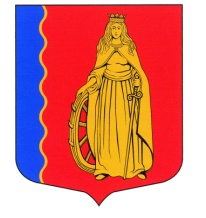 МУНИЦИПАЛЬНОЕ ОБРАЗОВАНИЕ «МУРИНСКОЕ ГОРОДСКОЕ ПОСЕЛЕНИЕ»ВСЕВОЛОЖСКОГО МУНИЦИПАЛЬНОГО РАЙОНАЛЕНИНГРАДСКОЙ ОБЛАСТИАДМИНИСТРАЦИЯПОСТАНОВЛЕНИЕ           29.06.2020г.г. Мурино                                                                                                  № 156Об утверждении положенияо попечительском (наблюдательном)совете по вопросам похоронного делаВ соответствии с Федеральными законами от 12.01.1996 № 8-ФЗ «О погребении и похоронном деле», от 06.10.2003 № 131-ФЗ «Об общих принципах организации местного самоуправления в Российской Федерации», уставом муниципального образования «Муринское городское поселение» Всеволожского муниципального района Ленинградской области, администрация муниципального образования «Муринское городское поселение» Всеволожского муниципального района Ленинградской областиПОСТАНОВЛЯЕТ:1. Утвердить положение о попечительском (наблюдательном) совете по вопросам похоронного дела в муниципальном образовании «Муринское городское поселение» Всеволожского муниципального района Ленинградской области, согласно приложению, к настоящему постановлению.2. Опубликовать настоящее постановление на официальном сайте муниципального образования «Муринское городское поселение» Всеволожского муниципального района Ленинградской области в сети Интернет.3. Настоящее постановление вступает в силу с момента его опубликования.4. Контроль за исполнением настоящего постановления оставляю за собой.И.о. главы администрации			                                     Белов А.Ю.Приложениек постановлению администрацииот __________ № «______»ПОЛОЖЕНИЕ0 попечительском (наблюдательном) советепо вопросам похоронного дела1. Общие положения1.1. Настоящее положение регламентирует функции и полномочия, а также порядок формирования и работы попечительского (наблюдательного) совета по вопросам похоронного дела в муниципальном образовании «Муринское городское поселение» Всеволожского муниципального района Ленинградской области (далее - Попечительский совет).1.2. Попечительский совет образуется в целях осуществления общественного контроля за деятельностью в сфере похоронного дела на территории муниципального образования «Муринское городское поселение» Всеволожского муниципального района Ленинградской области (далее - муниципальное образование).1.3. Попечительский совет осуществляет свою деятельность на общественных началах на принципах гласности, добровольности и равноправия его членов.1.4. Попечительский совет в своей деятельности руководствуется Конституцией Российской Федерации, законодательством Российской Федерации и Ленинградской области, Уставом муниципального образования «Муринское городское поселение» Всеволожского муниципального района Ленинградской области, настоящим положением и иными муниципальными правовыми актами муниципального образования в сфере похоронного дела.1.5. Решения Попечительского совета носят рекомендательный характер.2. Задачи Попечительского совета2.1. Задачами Попечительского совета являются:2.2. Осуществление общественного контроля за деятельностью в сфере похоронного дела.2.3. Обеспечение прав граждан, гарантий исполнения их волеизъявления о погребении с учетом обычаев и традиций.3. Функции Попечительского совета.3.1. Проведение мониторинга состояния похоронного дела в муниципальном образовании.3.2. Осуществление анализа проблем в сфере похоронного дела, обобщение и распространение положительного опыта работы других муниципальных образований в указанной сфере деятельности.3.3. Обобщение и анализ причин нарушения прав, свобод и законных интересов граждан в вопросах погребения и похоронного дела.3.4. Разработка рекомендаций по порядку взаимодействия органов местного самоуправления муниципального образования, хозяйствующих субъектов различных форм собственности и индивидуальных предпринимателей, а также граждан в сфере оказания ритуальных услуг и содержания мест захоронения в муниципальном образовании.3.5. Внесение в органы местного самоуправления муниципального образования предложений по улучшению организации похоронного дела и оказанию населению услуг по погребению.4. Полномочия Попечительского советаВ рамках осуществления своих функций, Попечительский совет вправе:4.1. Вносить предложения по совершенствованию деятельности органов местного самоуправления муниципального образования об улучшении организации похоронного дела и предоставлении качественных услуг населению по погребению.4.2. Информировать о нарушениях законодательства в сфере похоронного дела, в том числе в местах погребения.4.3. Приглашать на свои заседания представителей органов местного самоуправления муниципального образования, организаций, осуществляющих деятельность в сфере похоронного дела, общественных, религиозных организаций, а также граждан.4.4. Привлекать в установленном законом порядке для дачи разъяснений, консультаций при рассмотрении отдельных вопросов похоронного дела специалистов, экспертов, а также представителей организаций, осуществляющих деятельность в сфере погребения и похоронного дела.4.5 Взаимодействовать с антимонопольными, правоохранительными органами по вопросам, относящимся к сфере погребения и похоронного дела.4.6. Информировать население в средствах массовой информации об обсуждаемых Попечительским советом вопросах.4.7. Осуществлять иные полномочия в пределах своей компетенции.5. Порядок формирования и работы Попечительского совета5.1. Попечительский совет формируется из представителей органов местного самоуправления муниципального образования, представителей предприятий, учреждений и организаций, расположенных на территории муниципального образования (по согласованию), представителей общественных организаций (по согласованию).5.2. Количественный состав Попечительского совета составляет не менее 5 человек.5.3. Состав Попечительского совета утверждается постановлением администрации муниципального образования.5.4. Руководство деятельностью Попечительского совета осуществляет председатель, а в его отсутствие - заместитель председателя.5.5. Председатель Попечительского совета:- созывает заседания Попечительского совета;- определяет повестку дня заседания Попечительского совета;- привлекает к работе Попечительского совета, в случае необходимости, специалистов (экспертов);- приглашает, в случае необходимости, на заседание Попечительского совета представителей организаций, граждан;- осуществляет другие полномочия в пределах своей компетенции.5.6. Секретарь Попечительского совета:- готовит материалы по вопросам повестки дня и проекты решений Попечительского совета;- уведомляет членов Попечительского совета о предстоящем заседании;- ведет протоколы заседаний Попечительского совета;- направляет членам попечительского совета копии протоколов и материалов.5.7. Члены Попечительского совета вправе:- вносить предложения в повестку дня заседания и план работы Попечительского совета;- принимать участие в голосовании по всем рассматриваемым вопросам;- выступать и давать оценку рассматриваемому вопросу;- знакомиться с материалами предстоящего заседания Попечительского совета.5.8. Приглашенные на заседание Попечительского совета лица имеют право выступать по рассматриваемому вопросу, вносить предложения и высказывать мнение по обсуждаемому вопросу без права участия в голосовании.5.9. Заседания Попечительского совета проводятся по мере необходимости и считаются правомочными, если на них присутствуют не менее половины от общего числа членов Попечительского совета.5.10. Решения Попечительского совета принимаются большинством голосов, присутствующих на заседании членов Попечительского совета.5.11. Решение Попечительского совета считается принятым, если за него проголосовало более половины участвующих в заседании членов Попечительского совета. В случае равенства голосов решающим является голос председателя (председательствующего) Попечительского совета.5.12. На заседаниях Попечительского совета ведется протокол заседания, который подписывается председателем (председательствующим) Попечительского совета и секретарем Попечительского совета. В протоколе заседания отражаются принятые Попечительским советом решения.